Rapporto finale per progetti / domande di finanziamento nel quadro dell'attuazione del Programma nazionale Alcol (p.f. non compilare a mano)Luogo / Data	FirmaSommario1	Sintesi del rapporto finale	22	Breve descrizione del progetto	23	Obiettivi pianificati	24	Obiettivi raggiunti	25	Risultati delle prestazioni (output)	26	Effetti raggiunti (impatto)	27	Retrospettiva sul progetto ed esperienze correlate	28	Effetti durevoli e valorizzazione (utilizzazione)	39	Pari opportunità	310	Indicazioni fondamentali	311	Raccomandazioni	312	Altri punti	3Sintesi del rapporto finaleDescrivere brevemente lo svolgimento del progetto, i risultati più importanti, le conclusioni e le raccomandazioni. 
Una pagina al massimoBreve descrizione del progetto (La descrizione del progetto permette di comprendere il rapporto anche senza conoscenze preventive del progetto)Obiettivi pianificati Descrivere l'obiettivo strategico (secondo l'obiettivo prioritario del Programma nazionale alcol) del progetto al cui raggiungimento s'intende contribuire. Descrivere gli obiettivi specifici del progetto come da domanda di finanziamento presentata.Obiettivi raggiuntiConfrontare gli obiettivi specifici del progetto attesi con quelli realizzati. 
(Se gli obiettivi non sono stati raggiunti o lo sono stati solo parzialmente, spiegarne il motivo al punto 7)Risultati delle prestazioni (output)Elencare le prestazioni fornite (p.es. allestimento di manuali, opuscoli, materiale didattico, ecc.)Sono state fornite tutte le prestazioni previste?
(Se le prestazioni non sono state fornite o lo sono state solo parzialmente, spiegarne il motivo al punto 7)Effetti raggiunti (impatto)(Queste informazioni offrono un'ottica qualitativa e soggettiva dei responsabili dei progetti)È stata condotta una valutazione degli effetti esterna? Sì (allegare il rapporto) / NoSe no:
Quali sono gli effetti raggiunti con il progetto? Su che cosa si basano le affermazioni fatte? Retrospettiva sul progetto ed esperienze correlateRispondere a tutte le domande:1) Come si spiega l'effettivo raggiungimento degli obiettivi e i risultati delle prestazioni?2) Quali misure si sono dimostrate efficaci per il raggiungimento degli obiettivi? Quali no? Quali sono stati i fattori stimolanti e quali quelli frenanti (fattori di successo e d'insuccesso)?3) Come sono valutati l'onere e i costi rispetto ai benefici?4) Che tipo di esperienze di carattere generale sono state acquisite da questo progetto?Altri aspetti?Effetti durevoli e valorizzazione (utilizzazione)Come sono valutati gli effetti durevoli del progetto? Per esempio
- l'effetto del progetto perdura anche dopo la conclusione dello stesso?
- il progetto provoca altri effetti (imitazione, effetto a valanga)?
- i processi sviluppati dal progetto proseguono e si estendono oltre il gruppo destinatario?È stata valutata la possibilità di moltiplicazione del progetto? Quali possibilità sono state individuate?In che modo il know-how elaborato e le esperienze fatte saranno messi a disposizione di altri progetti e problematiche?Pari opportunitàSono state adottate misure specifiche per promuovere le pari opportunità (rispetto a genere, fascia sociale e appartenenza etnica)? Sì / No?Se sì, che esperienze sono state fatte?
Se no, si ritiene che l'adozione di simili misure avrebbe portato a ottenere risultati migliori?Indicazioni fondamentaliQuali sono i punti di forza e le lacune del progetto?Raccomandazioni Quali raccomandazioni si darebbero ad altri attori che prevedono di svolgere un progetto analogo?Altri punti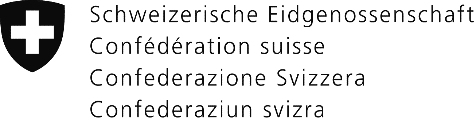 Dipartimento federale dell’interno DFIUfficio federale della sanità pubblica UFSPUnità di direzione sanità pubblicaTitolo del progetto Data d'inizio del progetto Data della fine del progettoBeneficiario del sussidio 
Nome
Via/Numero
NPA / LuogoPersona di contattoNumero della decisioneSomma assegnata     franchi     franchi